Objednávka č.: 23-4745OBJEDNATEL:                                          DODAVATEL (ADRESÁT):E-mail:V Praze dne: 18.12.2023 Tel: xx	E-mail: xxz Nákladové středisko: 61300 - Technicko hospodářská správa SOPřesné vymezení předmětu objednávky:Objednáváme u Vás:Objednávám u Vás provedení periodické revize a zápisu do revizní knihy 257 kusů požárních klapek v provozní i historické budově Státní opery. Návrh ceny bez DPH: 51400,00 CZK + sazba DPH: 21,0 %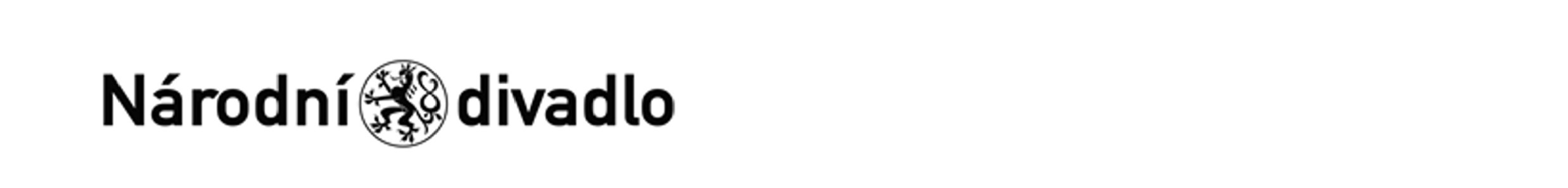 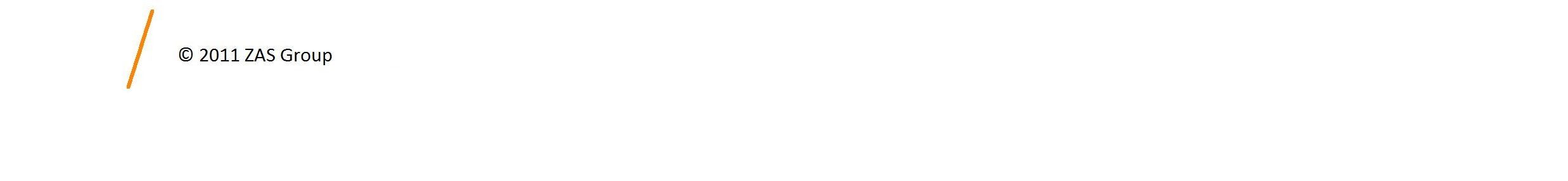 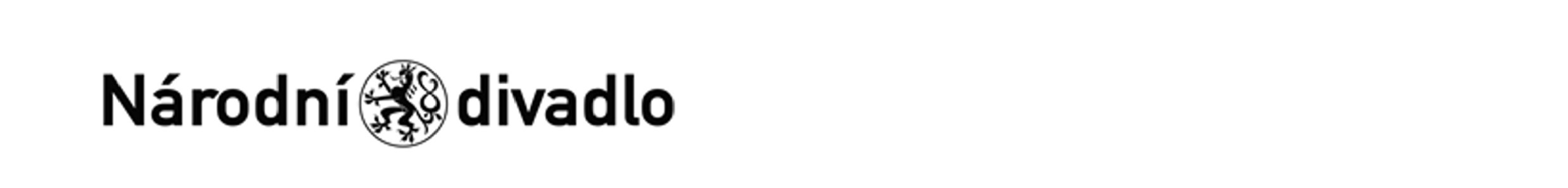 Další ujednání (např. termín dodání, místo plnění, atd.):Kontaktní osoba: xx Místo plnění: Provozní budova Státní opery, Legerova 75/57, 110 00 Praha 1  Historická budova Státní opery, Wilsonova 4/101, 110 00 Praha 1 Poznámka:Schváleno:Stane-li se dodavateli, že bude uveden v seznamu nespolehlivých plátců či uvede pro realizaci platby za plnění nespolehlivý účet dle zákona č.235/2004 Sb. o dani z přidané hodnoty, souhlasí dodavatel se zajištěním částky DPH přímo ve prospěch správce daně.Potvrzujeme přijetí výše uvedené objednávky s tím, že ji akceptujeme v plném rozsahu.(Zde potvrzenou objednávku zašlete zpět objednateli (faxem, e-mailem) nebo současně s předáním faktury. Dále Vás žádáme o uvádění čísla objednávky na faktuře.)V ..............Praze................ dne .............................______akceptace 21.12.2023______________________________Národní divadloOstrovní 1112 30 Praha 1 (Tato adresa je současně adresou fakturační)Luwex, akciová společnost (a.s.)Stará Spojovací 2418/619000 Praha 9IČ: 00023337	DIČ: CZ00023337IČ: 00138207	DIČ: CZ00138207Bank.spojení:	2832011/0710Tel:Vystavil:18.12.2023xSchválil:20.12.2023Schválil:21.12.2023Příkazce operace:21.12.2023Správce rozpočtu:21.12.2023